Université Mohammed Premier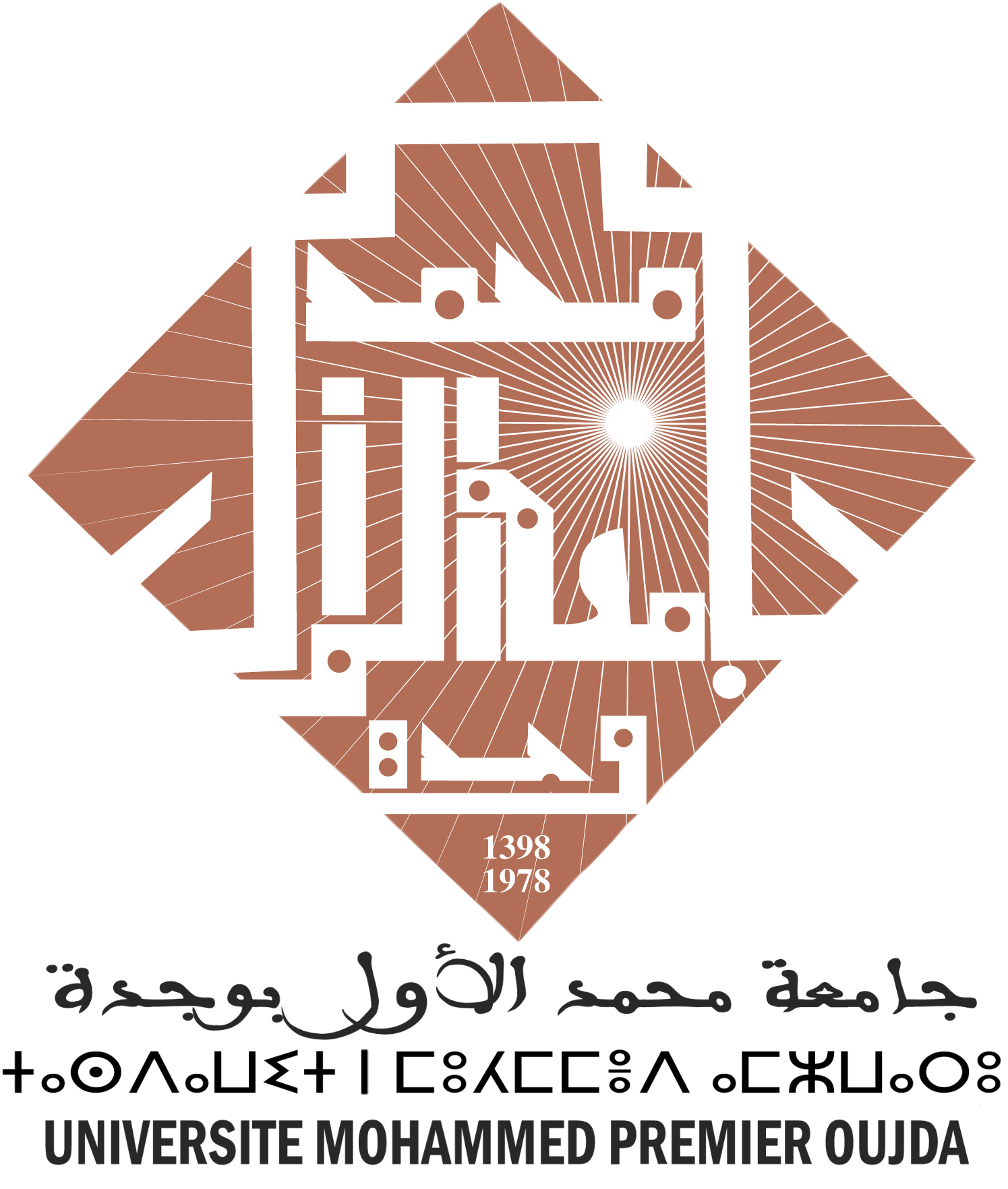 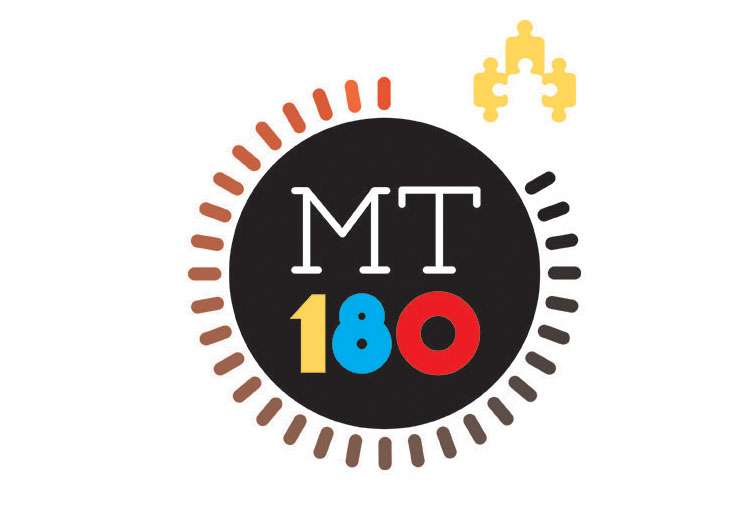 Edition 2022 du Concours francophone international« Ma thèse en 180 secondes »Fiche d’inscription (À retourner à l’Email suivant : matheseen180s@ump.ac.ma)Nom :							Prénom :Tél :							E:mail :Etablissement d’inscription :1ère année d’inscription en doctorat :Intitulé exact de la thèse:Discipline :Trois mots clés :Directeur de thèse :Avis du directeur de thèse (signature) :Structure de recherche :Centre des études doctorales :Avis du Directeur du Centre des études doctorales  (signature) :